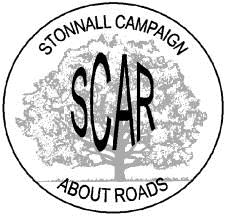 Membership form to become a member of Stonnall Campaign About Roads (SCAR)I………………………………………………………………………………………………………………………. wish to become a member of Stonnall Campaign About Roads  (SCAR)By becoming a member of SCAR I fully agree with the aims of SCAR and will support them to liaise with Local Authorities, Councils and all other interested parties to enhance and promote Road Safety measures that will benefit Stonnall and surrounding areas.I confirm that I am above 18 years of age and have read and agree the Terms & Conditions of membership of the SCAR group overleaf. Details can also be found on the SCAR website www.stonnall-scar.co.uk.I enclose my non-refundable one - off membership fee of £2 towards the ongoing running of SCAR and as my commitment to back SCAR in their aims for road safety.Please complete in Block CapitalsTerms and conditions of SCAR membership1. Members details and information will be kept confidential and only used by SCAR to contact members and will be kept private at all times. It will not be passed to any third party except to government departments/authorities or by the police all at their request only.2.  I understand that the SCAR Council of Management (Directors) may refuse any application for   membership of SCAR at the sole discretion of the Directors acting reasonably and in good faith.3.  I fully agree and support SCAR in their aims in Road and Pedestrian Safety matters4.  I am aged 18 years or over. I am a British subject or a citizen of Eire, the Channel Islands or Isle of Man. I am registered as an elector at the address given overleaf.5. I acknowledge that Stonnall Campaign About Roads is a company limited by guarantee, registered in England, number 5729077. Registered office: Stonnall Campaign About Roads, 27 Garnet Close, Stonnall, West Midlands, WS9 9EL6.  I understand I am freely able to attend any SCAR campaign committee meeting, Public meetings and also SCAR Annual General Meetings and Extra Ordinary General Meetings where I will be entitled to vote on production of my SCAR membership certificate.7. The Memorandum and Articles of Association of Stonnall Campaign About Roads are available for inspection by prior request from SCAR registered office.8. I understand that I have to pay a non-refundable joining fee of £2. Should SCAR Company be wound up with outstanding debts, then I acknowledge that my £2 paid will go towards those debts. Please see Clause 7 of the Memorandum and Articles of Association of Stonnall Campaign About Roads  (incorporated the 3rd March 2006)9 Should SCAR wind up and cease operating, I agree with section 59 of the SCAR Memorandum that any surplus funds will be returned to an organisation with charitable objectives benefiting the village of Stonnall.10 I agree that SCAR can contact me at anytime about SCAR Campaign matters either by telephone, letter, text, or email.NameHouse NumberStreetTownPost codeEmail addressSignature